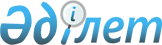 Об утверждении Правил поступления и использования безнадзорных животных
					
			Утративший силу
			
			
		
					Постановление Жанаозенского городского акимата Мангистауской области от 06 августа 2013 года № 437. Зарегистрировано Департаментом юстиции Мангистауской области 06 сентября 2013 года № 2290. Утратило силу постановлением акимата города Жанаозен Мангистауской области от 19 мая 2022 года № 256
      Сноска. Утратило силу постановлением акимата города Жанаозен Мангистауской области от 19.05.2022 № 256 (вводится в действие по истечении десяти календарных дней после дня его первого официального опубликования).
      Примечание РЦПИ.
      В тексте документа сохранена пунктуация и орфография оригинала.
      В соответствии с подпунктом 22) статьи 18 и со статьей 31 Закона Республики Казахстан от 1 марта 2011 года "О государственном имуществе", подпунктом 2) пункта 1 статьи 31 Закона Республики Казахстан от 23 января 2001 года "О местном государственном управлении и самоуправлении в Республике Казахстан", распоряжением Премьер - Министра Республики Казахстан от 18 апреля 2011 года № 49-р "О мерах по реализации Закона Республики Казахстан от 1 марта 2011 года "О государственном имуществе" акимат города ЖанаозенПОСТАНОВЛЯЕТ:
      1. Утвердить Правила поступления и использования безнадзорных животных поступивших в коммунальную собственность.
      2. Государственному учреждению "Жанаозенский городской отдел финансов" (Р. Джантлеуова): 
      обеспечить в органах юстиции государственную регистрацию настоящего постановления с последующим опубликованием в средствах массовой информации и размещения на интернет - ресурсе уполномоченного государственного органа.
      3. Контроль за исполнением настоящего постановления возложить на заместителя акима города Н. Худибаева.
      4. Настоящее постановление вступает в силу со дня государственной регистрации в органах юстиции и вводится в действие по истечении десяти календарных дней после дня его первого официального опубликования.
      Согласовано:
      и.о. начальника государственного
      учреждения "Жанаозенский городской
      отдел сельского хозяйства и ветеринарии" 
      Ш. Жалжанов
      начальник государственного учреждения
      "Жанаозенский городской отдел финансов"
      Р. Джантлеуова Правила поступления и использования безнадзорных животных поступивших в коммунальную собственность 1. Общие правила
      1. Настоящие правила разработаны в соответствии с Гражданским кодексом Республики Казахстан от 27 декабря 1994 года, Законом Республики Казахстан от 1 марта 2011 года "О государственном имуществе" и определяют порядок поступления и использования безнадзорных животных, поступивших в коммунальную собственность.
      2. Безнадзорные животные поступают в городскую коммунальную собственность в соответствии с пунктом 3 статьи 246 Гражданского кодекса Республики Казахстан, если в течение шести месяцев с момента заявления о задержании рабочего и крупного рогатого скота и двух месяцев - других домашних животных их собственник не будет обнаружен и не заявит о своем праве на них, право собственности на этих животных переходит к лицу, у которого они находились на содержании и в пользовании. При отказе этого лица от приобретения в собственность содержавшихся у него животных, они поступают в коммунальную собственность и используются в порядке, определяемом местным исполнительным органом. 2. Поступление животных в городскую коммунальную собственность
      3. Поступление безнадзорных животных в городскую коммунальную собственность осуществляется на основании акта приема - передачи. Акт приема – передачи составляется при участии лица, передающего животных, акима соответствующего города (далее - аким), ответственных сотрудников государственного учреждения "Жанаозенский городской отдел сельского хозяйства и ветеринарии" (далее - отдел сельского хозяйства и ветеринарии) и государственного учреждения "Жанаозенский городской отдел финансов" (далее – отдел финансов). Акт приема-передачи утверждается руководителем или замещающим его должностным лицом отдела финансов.
      В акте приема – передачи в обязательном порядке должны быть указаны возраст, порода, масть, пол, состояние и здоровье животных, поступающих в районную коммунальную собственность.
      4. Задержавший безнадзорный или пригульный скот и других домашних или прирученных животных обязан возвратить их собственнику, а если он или его местопребывание неизвестны, не позднее трех дней с момента такого задержания заявить об обнаруженных животных в органы внутренних дел или местный исполнительный орган, они примут меры по розыску собственника. 
      На период розыска собственника животных они могут быть оставлены лицом, задержавшим животных, у него на содержании и в пользовании, либо сданы им на содержание и в пользование другому лицу, имеющему необходимые условия для этого. По просьбе лица, задержавшего животных, подыскание лица, имеющего необходимые условия для их содержания и пользования, и передачу им животных осуществляет местный исполнительный орган.Лицо, задержавшее животных, и лицо, которому они переданы на содержание и в пользование, отвечают за гибель и порчу животных лишь при наличии вины и в пределах стоимости этих животных.Если в течение шести месяцев с момента заявления о задержании рабочего и крупного рогатого скота и двух месяцев - других домашних животных их собственник не будет обнаружен и не заявит о своем праве на них, право собственности на этих животных переходит к лицу, у которого они находились на содержании и в пользовании.При отказе этого лица от приобретения в собственность содержавшихся у него животных, они поступают в коммунальную собственность и используются в порядке, определяемом соответствующим местным исполнительным органом.В случае возврата животных собственнику лицо, задержавшее животных, и лицо, у которого они находились на содержании и в пользовании, имеют право получить от этого собственника возмещение своих расходов, связанных с содержанием животных, с зачетом выгод, извлеченных от пользования ими.Лицо, задержавшее безнадзорный или пригульный скот и других домашних или прирученных животных, имеет право потребовать от их собственника выплаты вознаграждения в соответствии с пунктом 6 статьи 245 Гражданского кодекса Республики Казахстан от 27 декабря 1994 года.
      В случае явки прежнего собственника животных после их перехода в собственность другого лица собственник вправе при наличии обстоятельств, свидетельствующих о сохранении к нему привязанности со стороны этих животных или о жестоком либо ином ненадлежащем обращении с ними нового собственника, требовать их возврата ему на условиях, определяемых по соглашению с новым собственником, а при недостижении согласия - судом. 3. Временное содержание животных
      5. Животные, поступившие в городскую коммунальную собственность, закрепляются для временного содержания за физическими лицами, либо крестьянскими или фермерскими хозяйствами, определяемыми акимом или за подсобными хозяйствами государственных юридических лиц на срок не более 6 (шести) месяцев на основе договора.
      6. Аким при определении лиц, у которых будут временно содержаться животные, проводит предварительное исследование на предмет состоятельности содержания животных. При определении лиц, у которых будут временно содержаться животные, в обязательном порядке должны быть учтены наличие помещения (хлев, двор), оборудования и инвентаря, опыта, а также нравственных качеств по отношению к животным как справедливость, честность,искренность, благонравие, доброта, понимание.Животные в неволе и полувольных условиях содержатся при наличии условии для их содержания, включая оборудованные клетки, аквариумы, террариумы, бассейны, вольеры и другие специальные участки и (или) помещения(далее – помещения).
      Животные, содержащиеся в неволе или полувольных условиях, в зависимости от вида, пола, физиологического состояния, в соответствии сих биологическими особенностями обеспечиваются:
      1) объемом пространства для возможности отдыха, перемещения и принятия естественной позы (норы, гнезда, укрытия, навесы, пруды и другие);
      2) возможностью при необходимости удовлетворять их потребности в движении, сне, естественной активности, контактах с естественной средой, есть и пить;
      3) кормушками, поилками, насестами и другим оборудованием для удовлетворения их естественной потребности;
      4) кормами и питьевой водой;
      5) зоотехническими и ветеринарными мероприятиями.
      Животные, содержащиеся в неволе, обеспечиваются:
      - системой очистки помещения от продуктов жизнедеятельности;
      - системой приточно - вытяжной вентиляции помещения и аэрации воды, закрытыми дренажными системами, отводящими излишки воды.
      За животными, содержащимися в неволе и полувольных условиях, ведется уход с принятием мер по предупреждению причинения вреда другим животным, и обеспечением условий безопасности обслуживающего персонала и посетителей. Помещения оборудуются легко открывающимися замками, задвижками, защелками и другими изолирующими приспособлениями, с фиксаторами, исключающими их самопроизвольное открывание и выход животных за пределы помещения.Не допускается монтирование аквариумных стекол в стены, в железные и другие металлические рамы без мягких прокладок амортизаторов.
      В террариумах смотровые окна изготавливаются из небьющегося стекла или других прозрачных небьющихся полимерных материалов.
      Клетки, бассейны и вольеры, внутренние и внешние ограды помещений не должны представлять угрозу для жизни и здоровья животных.
      Результаты исследования направляются в отдел финансов вместе с предложениями.
      При содержании животных должны соблюдаться следующие ветеринарные нормативы в личных подсобных хозяйствах в пределах границ населенных пунктов:
      ** в общую потребность входят площади: в стойле, на выгульной площадке, для хранения кормов, для складирования навоза и для кормушки, а также ветеринарно - санитарная зона нормативы по содержанию верблюдов приравниваются к нормативам по содержанию крупного рогатого скота. 4. Ветеринарные нормативы нагрузки выпаса сельскохозяйственных животных на землях сельскохозяйственного назначения, отведенных для населенных пунктов
      Допустимые нормы нагрузки сельскохозяйственных животных на доминирующих типах пастбищ по регионам республики:
      Допустимые нормы нагрузки сельскохозяйственных животных на доминирующих типах пастбищ:
      7. Договор с лицом, временно содержащим животных, заключается отделом финансов на основании предложения акима.
      8. Расходы по содержанию животных компенсируются содержащему лицу отделом финансов за счет средств местного бюджета. В компенсационный расход включаются стоимость корма, определенная по рыночной цене в данном населенном пункте, основанная на зоотехнических нормах и заработная плата содержащего. Размер заработной платы содержащего должен быть не менее минимального размера заработной платы, установленной законом Республики Казахстан и не более размера, установленного системой оплаты труда работников государственных юридических лиц. Из компенсационного расхода вычитываются доходы от использования животных по рыночной стоимости в данном населенном пункте.
      9. Лицо, содержащее животных, в случае его вины в их падеже и непригодности, несет материальную ответственность в размере стоимости животного.
      10. Ветеринарный контроль и мероприятия по вакцинации против инфекционных заболеваний животных, поступивших в городскую коммунальную собственность, осуществляется под надзором отдела сельского хозяйства и ветеринарии. Расходы по ветеринарному контролю и вакцинации финансируются за счет средств местного бюджета. 5.Оценка, учет и закрепление животных
      11. Для дальнейшего использования животных, поступивших в городскую коммунальную собственность, производится их занесения в перечень городского коммунального имущества и оценка (переоценка). Работы по занесению в перечень и оценке (переоценке) осуществляет в порядке определяемом законодательством Республики Казахстан отдел финансов.
      12. После осуществления оценки животные на основании постановления акимата города закрепляются на баланс аппаратов соответствующих акимов. Принятие на баланс производится в порядке определяемом Правительством Республики Казахстан, на основе акта приема-передачи. 6. Дальнейшее использование животных
      13. Животные, поступившие в городскую коммунальную собственность, используются одним из следующих способов:
      1) безвозмездная передача на баланс государственных юридических лиц, имеющих подсобные хозяйства;
      2) продажа через аукцион;
      3) продажа через торговые организации;
      4) безвозмездная передача специализированным местам защиты животных (за исключением сельскохозяйственных животных и домашних птиц) или отдельным лицам.
      14. Способ дальнейшего использования животных, поступивших в городскую коммунальную собственность, каждом конкретном случае решает комиссия, созданная постановлением акимата города (далее – комиссия) в течении срока временного содержания. Решение комиссии оформляется протоколом. В обязательный состав комиссии должны быть включены представители государственных юридических лиц, имеющих подсобные хозяйства либо специализированные места защиты животных (в зависимости от вида животного) и государственные учреждения. Состав комиссии должно быть не менее пяти человек. 7. Возврат животных прежнему собственнику
      15. В случае явки прежнего собственника животных после их перехода в собственность другого лица собственник вправе при наличии обстоятельств, свидетельствующих о сохранении к нему привязанности со стороны этих животных или о жестоком либо ином ненадлежащим обращении с ними нового собственника, требовать их возврата ему на условиях, определяемых по соглашению с новым собственником, а при недостижении согласия - судом.
      16. Возврат животных осуществляется после возмещения прежним собственником расходов, связанных с их содержанием, в доход местного бюджета с зачетом выгод, извлеченных от пользования животных.
      17. В случае, если животные проданы либо безвозмездно переданы другому собственнику до поступления заявления об их возврате от прежнего собственника, выручка от продажи животных или их стоимость возмещается за счет средств местного бюджета прежнему собственнику. При этом вычитывается объем финансовых средств, связанных с содержанием животных.
      18.Возврат животных или возмещение стоимости оформляется договором, заключаемым между прежним собственником и отделом финансов. 8. Заключительные правила
      19.Средства от продажи животных в порядке определяемом законодательством полностью засчитываются в доход местного бюджета.
      20. Расходы по учету, оценке, продаже и безвозмездной передаче животных осуществляются за счет средств местного бюджета. Комиссия определяющее поступление и использование безнадзорных животных, поступивших в городскую коммунальную собственность
      Худибаев Нурберген            заместитель акима города,                                              председатель комиссии
      Тураков Аманхос Джиенбаевич   руководитель ГУ "Жанаозенский                                          городской отдел сельского                                              хозяйства и ветеринарии"
                                          заместитель председателя комиссии
      Сарбекова Сауле               инспектор ГУ "Жанаозенский                                             городской отдел сельского                                              хозяйства и ветеринарии"                                               секретарь комиссии
      Члены комиссии:
            Байжанов Галым                Первый заместитель НДП "Нур Отан"
            Улыкпанович                   /по согласованию/
            Нуржауов Бакыт                руководитель ГУ "Жанаозенская
      Аманович                      территориальная инспекция                                             Комитета ветеринарного контроля и                                      надзора Министерство сельского                                         хозяйства Республики Казахстан"                                       /по согласованию/
      Гумарова Нуржума              руководитель ГУ "Жанаозенский            Бопышевна                     городской отдел экономики и                                            бюджетного планирования"
      Джантлеуова Раушан            руководитель ГУ "Жанаозенский            Калдыкуловна                  городской  отдел финансов"
      Нуртаев Амандык               директор ГКП "Жанаозенская               Утенович                      городская ветеринарная станция"
					© 2012. РГП на ПХВ «Институт законодательства и правовой информации Республики Казахстан» Министерства юстиции Республики Казахстан
				
Aким города
С. ТрумовУтвержден постановлением
акимата города Жанаозен
№ 437 от 06 августа 2013 года
Вид, половозрастная группа животных
Общая потребность площади на 1 голову
(кв.м)
Крупный рогатый скот:
коровы
35,8
нетели
29,1
молодняк от 12 до 18 месяцев
27,7
молодняк от 3-х до 12 месяцев
19
телята до 3-х месяцев
7,6
Лощади:
конематки
38,4
молодняк на доращивании
30,1
жеребята до года
14,4
Овцы: 
овцематки 
11,6
молодняк старше года
8,4
ягнята текущего года
3,05
Козы:
козоматки
11,7
молодняк старше года
6,3
Свиньи:
свиноматки
24,2
молодняк старше 4 месяцев
9,8
молодняк от 2 до 4 месяцев
7,5
молодняк до 2 месяцев
1,9
Верблюды:**
-
Куры-несушки
1,7
Гуси взрослые
2,8
Утки взрослые
2,7
Регион
Средняя
валовая урожайность пастбищ
валовая/ корм.ед.,
ц/га
по под-
зонам,
Нагрузка на пастбища сельскохозяйственных животных,
га на 1 голову, восстановленные/деградированные
Нагрузка на пастбища сельскохозяйственных животных,
га на 1 голову, восстановленные/деградированные
Нагрузка на пастбища сельскохозяйственных животных,
га на 1 голову, восстановленные/деградированные
Нагрузка на пастбища сельскохозяйственных животных,
га на 1 голову, восстановленные/деградированные
Нагрузка на пастбища сельскохозяйственных животных,
га на 1 голову, восстановленные/деградированные
Нагрузка на пастбища сельскохозяйственных животных,
га на 1 голову, восстановленные/деградированные
Нагрузка на пастбища сельскохозяйственных животных,
га на 1 голову, восстановленные/деградированные
Нагрузка на пастбища сельскохозяйственных животных,
га на 1 голову, восстановленные/деградированные
Регион
Средняя
валовая урожайность пастбищ
валовая/ корм.ед.,
ц/га
по под-
зонам,
крупный рогатый
скот
крупный рогатый
скот
овцы 
и козы
овцы 
и козы
лошади
лошади
верблюды
верблюды
Регион
Средняя
валовая урожайность пастбищ
валовая/ корм.ед.,
ц/га
по под-
зонам,
по 
типам
паст-
бищ
по под-
зоне
по 
типам
паст-
бищ
по подзо-
не
по 
типам
паст-
бищ
по подзо-
не
по 
типам 
пастбищ
по подзо-
не
Западный 
регион
3,0/1,5 
11,3/17,1 
13,2/19,5 
2,2/ 3,4 
2,6/ 3,9 
13,5/20,4 
15,8/23,4 
15,8/ 26,9 
18,9/27,3 
Эколого-геогра-
фические районы (подзоны)
Типы 
пастбищ (преобла-
дающие) 
Средняя
валовая урожай-
ность
пастбищ валовая/ корм.ед.,
ц/га 
по подзонам, 
Нагрузка на пастбища сельскохозяйственных 
животных, га на 1 голову,
восстановленные/деградированные
Нагрузка на пастбища сельскохозяйственных 
животных, га на 1 голову,
восстановленные/деградированные
Нагрузка на пастбища сельскохозяйственных 
животных, га на 1 голову,
восстановленные/деградированные
Нагрузка на пастбища сельскохозяйственных 
животных, га на 1 голову,
восстановленные/деградированные
Нагрузка на пастбища сельскохозяйственных 
животных, га на 1 голову,
восстановленные/деградированные
Нагрузка на пастбища сельскохозяйственных 
животных, га на 1 голову,
восстановленные/деградированные
Нагрузка на пастбища сельскохозяйственных 
животных, га на 1 голову,
восстановленные/деградированные
Нагрузка на пастбища сельскохозяйственных 
животных, га на 1 голову,
восстановленные/деградированные
Эколого-геогра-
фические районы (подзоны)
Типы 
пастбищ (преобла-
дающие) 
Средняя
валовая урожай-
ность
пастбищ валовая/ корм.ед.,
ц/га 
по подзонам, 
крупный
рогатый
скот
крупный
рогатый
скот
овцы и 
козы
овцы и 
козы
лошади
лошади
верблюды
верблюды
Эколого-геогра-
фические районы (подзоны)
Типы 
пастбищ (преобла-
дающие) 
Средняя
валовая урожай-
ность
пастбищ валовая/ корм.ед.,
ц/га 
по подзонам, 
по ти-
пампаст-
бищ
по 
под-
зоне 
по ти-
пам 
паст-
бищ
по 
под-
зоне 
по 
типам 
паст-
бищ
по 
под-
зоне 
по 
типам 
паст-
бищ
по 
под-
зоне 
1
2
3
4
5
6
7
8
9
10
11
Настоя-
щая (средняя) пустыня
- серопо-
лынно-
мятлико-
во-
ранговые
2,2/1,0
12,0/18,0
2,4/
3,6
14,6/
21,6
16,8/
25,2
Настоя-
щая (средняя) пустыня
- серопо-
лынно-
итсигеко-
вые с черно- 
полынно- биюргуно-
выми
2,2/1,0
12,5/
18,5
2,5/3,7
15,0/
22,2
17,5/25,9
Настоя-
щая (средняя) пустыня
- мортуко-
во-
итсигеко-
во-
эбелеко-
вые
2,2/1,0
14,0/21,0
2,8/
4,2
16,8/
25,2
19,6/
29,4
Настоя-
щая (средняя) пустыня
-серопо-
лынно-
кейреуко-
во-боялы-
чевые
2,2/1,0
11,0/16,5
2,2/
3,3
13,2/
19,8
13,2/
19,8
Настоя-
щая (средняя) пустыня
-биюргу-
ново-
кейреуко-
вые
с серо-
полынни-
ками
2,2/1,0
14,5/21,5
2,9/
4,3
17,4/
25,8
20,3/
30,1